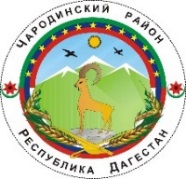      ________ АДМИНИСТРАЦИЯМУНИЦИПАЛЬНОГО ОБРАЗОВАНИЯ «ЧАРОДИНСКИЙ РАЙОН»       П О С Т А Н О ВЛ Е Н И Еот 2 февраля 2023 г. №8с. ЦурибОб утверждении стоимости услуг, предоставляемых согласно гарантированному перечню услуг по погребению в муниципальном образовании «Чародинский район» на 2023 г.Руководствуясь Федеральным законом от 06 декабря 2003 г. №131-ФЗ «Об общих принципах организации местного самоуправления в Российской Федерации», пунктом 3 статьи 9   Федерального закона от 12.01.1996 г. №8-ФЗ  «О погребении и похоронном деле», постановлением Правительства РД от 12.05.2006 №77 «Об утверждении порядок финансирования и возмещения затрат, связанных с погребением умерших реабилитированных лиц», Администрация муниципального образования «Чародинский район»                                       п о с т а н о в л я е т:Утвердить прилагаемый стоимость услуг, представляемых согласно гарантированному перечню услуг по погребению в сумме 8 962 р. 50 к. с применением районного коэффициента.    Признать утратившим силу постановление Администрации муниципального образования «Чародинский район» от 10 марта 2022 г. №28 «Об утверждении стоимости гарантированного перечня услуг по погребению в МО «Чародинский район» на 2022 г. Настоящее постановление разместить на официальном сайте Администрации муниципального образования «Чародинский район» в информационно-телекоммуникационной сети «Интернет».Контроль за исполнением настоящего постановления возложить на заместителя Главы Администрации муниципального образования «Чародинский район» Арабиева Г.А.      Глава Администрациимуниципального образования     «Чародинский район»                                                          М.А. МагомедовУтвержден   постановлением Администрациимуниципального образования«Чародинский район»от 2  февраля 2023 г. №8  Стоимость гарантированного перечня услуг по погребению вмуниципальном образовании Чародинский район» на 2023 г.    Согласовано:                                                               Согласовано:Министерство труда и                                      Отделение фонда пенсионного                                                             социального развития РД                                 и социального страхования РФ                                                                                            по РД____________________                                                   _________________   М.П.     подпись                                                                                        М.П. подпись«___»_______________ 2023 г.                                                 «____»_____________2023 г.№п/пНаименование услугТребования к качеству услугЦена1Оформление документов, необходимых для погребенияГербовое свидетельство о смертиСправка о смерти на выплату социального пособияБесплатно 2Представление предметов, необходимых для погребенияТкань для савани4 380.642Представление предметов, необходимых для погребения3Перевозка тела умершего к месту погребения (кладбище)Перевозка тела умершего автомобилем2 989.674ПогребениеКопка могилы нужного размера и захоронение с установкой надгробия1 592.19Итого  8 962.50